Всероссийский конкурс «Творческий учитель»Тема методической разработки внеклассного мероприятия«Путешествие по материкам Земли»Автор: Николаева Татьяна Александровна,учитель начальных классов,Государственного бюджетного общеобразовательного учреждения Самарской области основной общеобразовательной школы с. Байдеряково муниципального района Шигонский Самарской области2022 г.Актуальность данной методической разработки в том, что в наше время экологическое воспитание должно помочь каждому отдельному человеку осознать насколько качество жизни, его личное благополучие и ощущение внутреннего комфорта и безопасности связаны со знанием законов природы. Экологическое воспитание нацелено на формирование высокой культуры поведения личности в окружающей среде, привитие любви и ответственного отношения к природе как к общественному наследию в соответствии с моральными и правовыми нормами.В процессе экологического образования и воспитания происходит приобщение детей к прекрасному, формирование нравственных принципов, активной жизненной позиции в области природопользования и охраны окружающей среды, воспитывается бережное отношение к природе, развивается экологическое мышление. А также к приобретению навыков научного анализа, осмыслению взаимодействия общества и природы, осознанию значимости своей роли в этом процессе. Внеклассное мероприятия по экологическому воспитанию для обучающихся 2 класса занимает особое место и играет важную роль в системе работы классного руководителя. Умело организованная в учебном заведении внеклассная работа формирует и развивает личность ребенка, повышает мотивацию обучения тому или иному учебному предмету, развивает самостоятельность и предоставляет возможность в самореализации личности. Данное воспитательное мероприятие тесно связано с учебным предметом «Окружающий мир», а также со Всероссийскими экологическими диктантами и акциями. Цель: формирование ценностного отношения учащихся к совместной учебно-познавательной деятельности при ознакомлении с особенностями материков. Задачи: 1) создать условия для расширения и углубления знаний учащихся об особенностях природы на разных материках;2) способствовать развитию мышления, памяти, внимания, устной речи и кругозора учащихся;3) способствовать развитию экологической культуры;4) воспитывать интерес к изучению экологии;5) воспитывать бережное отношение к природе.Планируемые результаты: - учащиеся осознают масштабность нашей планеты, узнают о материках; - научатся находить материки на карте мира;- научатся готовить сообщения и выступать с ними перед классом;- усовершенствуют практические и коммуникативные навыки во время игровой деятельности.Форма проведения мероприятия – путешествие. Самая близкая и понятная для младших школьников форма деятельности, которая несёт богатый эмоциональный заряд. Разнообразие огромного потока информации по телепередачам, рассказов взрослых даёт основание предполагать, что определённые знания о разных материках у детей есть.Новая получаемая информация предоставляет прекрасный материал для развития активной мыслительной деятельности таких как: анализа, сравнения, обобщения по признакам, установления взаимосвязей, высказывания суждений.Собранные внутри путешествия  разнообразные виды деятельности делают его интересным и актуальным для всех участников воспитательного процесса, способствуют формированию у обучающихся более глубоких экологических знаний.Для достижения планируемых результатов в методической разработке были использованы методы и приемы, представим их в виде рисунка № 1. Рис. 1 Методы и приемы Для проведения мероприятия необходимы следующие ресурсы: материально-технические, ТСО. Представлены на рисунке № 2. Рис. 2. Ресурсы Методическая разработка в виде путешествия направлена на все компоненты экологического воспитания. Младшим школьникам очень интересна и увлекательна данная форма, так как в ней заложено много интересного и полезного. Данную методическую разработку можно изменить под каждого учителя.  Если нет возможности выполнять интерактивные задания, можно подготовить мультфильм о материках, а также провести викторину или тест на закрепление. Путешествие можно провести в дистанционном формате. Так как все наглядные материалы и задания есть и спокойно можно их предоставить.  Любой желающий сможет провести данное путешествие со своими учениками.Ход мероприятия План:1.Организационный этап:Приветствие учителя.Психологический настрой на работу.2.Ввод в деятельность.3. Основной этап.4. Подведение итогов.5. Рефлексия  деятельности.Ход мероприятия Материально - техническиеТехнические средства обученияноутбукпроекторколонкиэкранпроекторноутбукинтерактивная доскаколонкикартинкиДневник путешественникаинтернетинтерактивные задания Этапы занятийДеятельность учителяСлайды,видеофрагментДеятельность учащихся1.Организационный этап1.1 Приветствие учителя.-Здравствуйте, ребята! Присаживайтесь. Сегодня необычное занятие проведу у вас я, меня зовут Татьяна Александровна.1.2 Психологический настрой на работу.- Я рада вас видеть и очень хочу начать работу с вами. Хорошего вам настроения и успехов!- Приветствуют учителей.- Садятся за парты.    2. Ввод в деятельность - А вы любите путешествовать?-Ребята, сегодня мы отправляемся в  путешествие по Земному шару.  На это у нас будет всего 1 занятие. Все вы – это путешественники. Чтобы узнать, что мы сегодня будем с вами исследовать, вам нужно отгадать загадку:Суши маленький кусочек, –
Но бывает иногда
Он большим, и даже очень, 
А вокруг него вода.Хоть большой, хоть невеликОн зовётся …. .- Правильно. Сегодня мы будем узнавать все самое интересное с вами о материках. А что бы вы хотели узнать?- Итак, мы отправляемся в путешествие по материкам.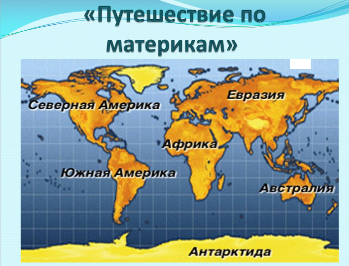 - Да- Материк.-Кто проживает там, какие есть горы, реки ,озера.3. Основной этап- На ваших партах лежат «Дневник путешествия», который вы составите своими руками, если будите внимательно слушать.Как вы думаете, сколько материков на планете? Какие вы знаете?- В нашем путешествии будет всего 6 остановок:Евразия.Африка.Австралия.Северная Америка.Южная Америка.Антарктида.- Посмотрите на слайде выложен наш с вами маршрут.С собой взять друга не забудь!Он выручит в любой беде,Поможет трудности преодолеть тебе!- Итак, мы с вами отправляемся в путь!- Первая наша остановка- самый крупный материк на Земле- Евразия.Самые высокие горы земного шара –  Гималаи.Самая высокая точка мира – гора Эверест. Самое глубокое озеро мира – Байкал.На материке находятся лиственные, хвойные и смешанные леса. Самые популярные животные на материке это: волки, белки, зайцы, бурый медведь, но только в Евразии обитают такие животные как Большая панда. Про этого животного нам сейчас расскажет ученик …….-  Спасибо большое за информацию о таком интересном животном.- Давайте заполним наш дневник  о материке Евразии. - Двигаемся дальше.-Посмотрите на карту, как вы думаете, какой второй по величине материк?- Вторая наша с вами остановка будет –  Африка.это второй по величине материк, самый жаркий материк.  Нил – самая длинная река нашей планеты; Баобаб – одно из самых знаменитых растений Африки, ... Зебры- знаменитое животное Африки.Заполните дневник.- Третья остановка это- Австралия.Австралия – самый маленький и самый удаленный материк. 
В Австралии (и только здесь!) живут разные виды кенгуру . Кенгуру – символ Австралии.Заполняем  в паспорт информацию.
Эвкалипт – самое известное растение Австралии. 
 Богат мир птиц.Самая большая птица – страус эму. И попадаем дальше в материк –Северная Америка.Северная Америка – третий материк нашей планеты по площади. Самый крупный остров на Земле, он называется Гренландия. Про этот остров с нами поделится информацией ученик…..В Северной Америке – самая большая в мире долина – Большой  Каньон, он постоянно меняется, появляются новые трещины, открываются другие слои. В Северной Америке протекает  одна из величайших рек мира — Миссисипи. Животный мир Северной Америки обитают: Скунс , Енот-полоскун  , Пума, Бизон.Мы с вами двигаемся дальше и нас ждем следующий материк Америки только - Южная. Это самый влажный  материк на Земле. Здесь возвышаются одни из самых протяжённых гор мира – Анды. В Южной Америке самый большой водопад – Анхель;В Южной Америке расположена река Амазонка, крупнейшая в мире по полноводности  река, в которых растут самые необычные растения, одно из них  Виктория-Регия ,Про него нам расскажет ученик……А еще интересно то, что Южная Америка является родиной таких растений как: помидоры, картофель, кукуруза.Наше путешествие подходит к концу. И последняя наша остановка в нашем путешествии это-Антарктида.Антарктида - самый высокий и холодный материк, покрыт ледниковым щитом толщиной 2-3 км.Эребус - вулкан в Антарктиде, самый южный действующий вулкан на Земле.Растительность здесь – это лишайники, мхи и пресноводные водоросли.Самые знаменитые животные Антарктиды – пингвины. На самом материке гнездятся 2 вида пингвинов: императорский пингвин .Самым крупным пингвином, обитающим в Антарктиде, является императорский пингвин. .  И еще пингвин Адели.- Заполните дневник путешественника, если есть вопросы, то задавайте. - Мы с вами исследовали все 6 материков.- Ребята ну вот мы и сделали «Дневник путешественника» сами. Этот дневник вам поможет на следующей неделе на уроках окружающего мира. Сохраните его и вложите в учебник.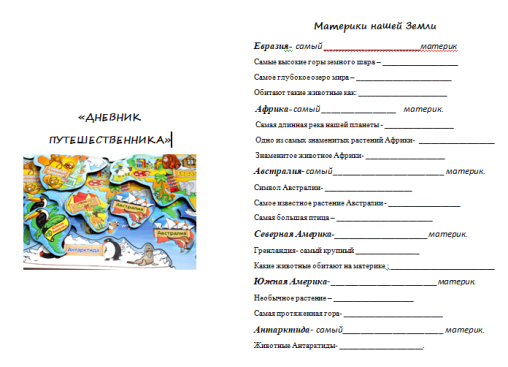 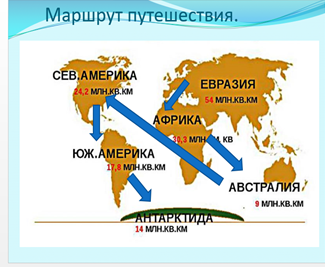 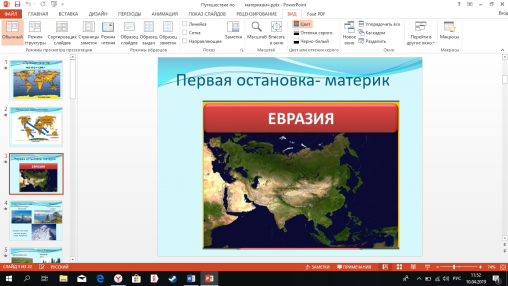 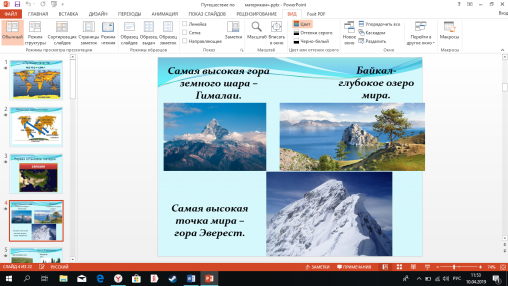 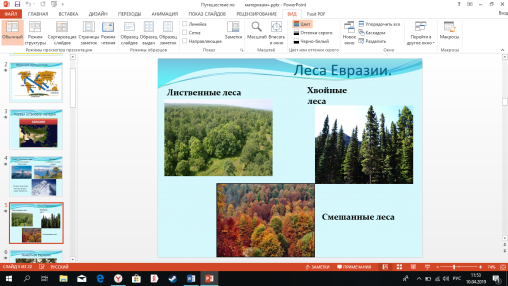 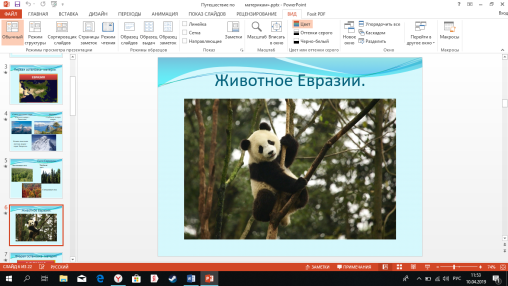 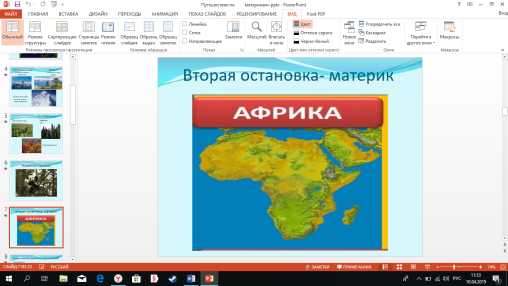 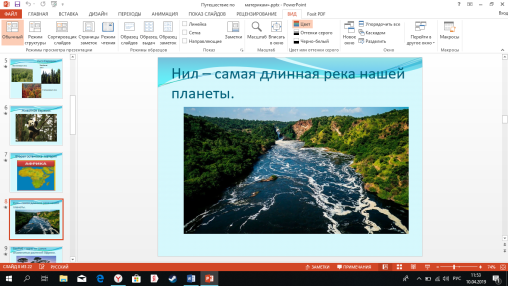 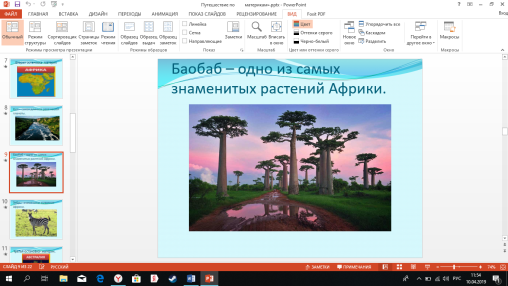 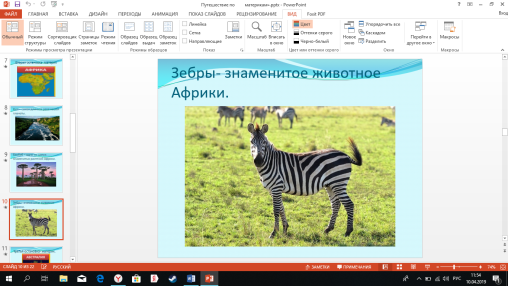 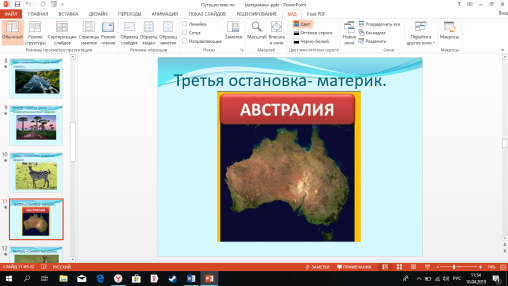 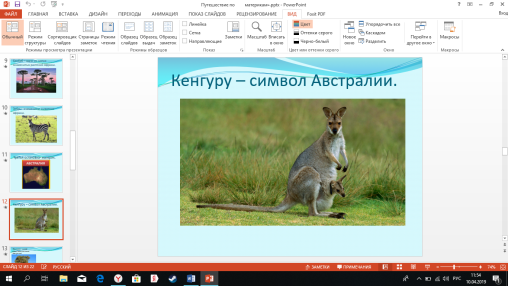 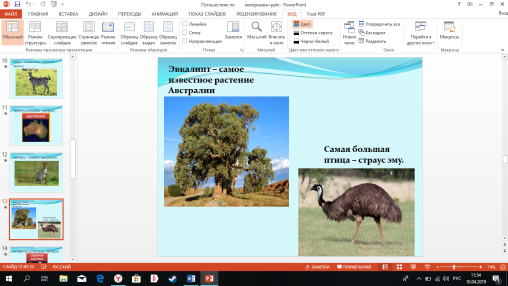 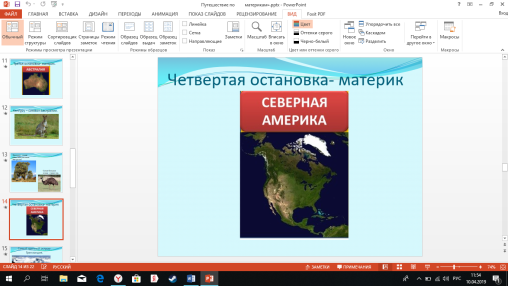 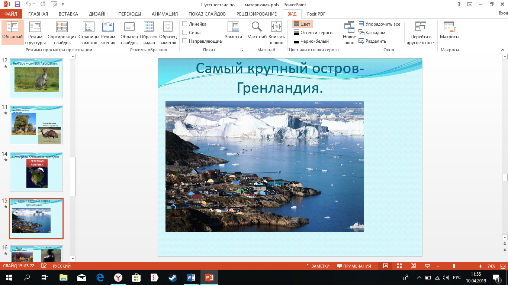 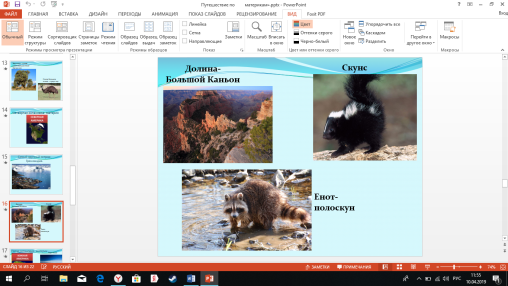 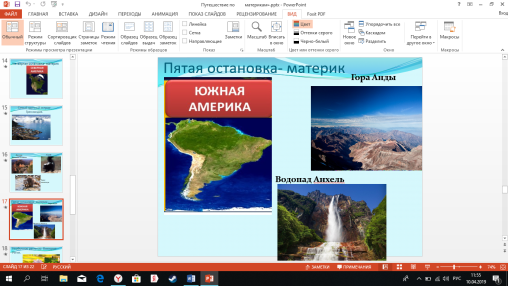 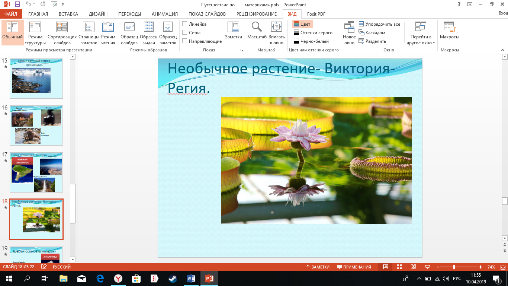 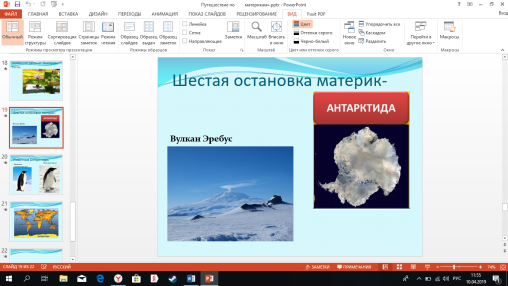 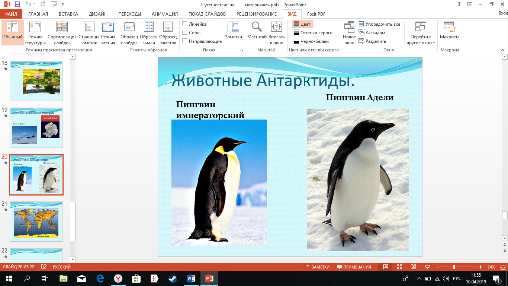 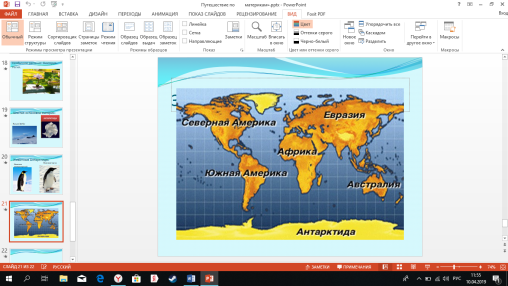 - 6 материков на планетеАфрика, Австралия, Северная Америка, Южная Америка, Антарктида, Евразия.Смотрят на слайде, выложенный маршрут.- Заполняют дневник.- Большая панда – это крупное млекопитающее животное весом до 160 кг и длиной тела до 180 см. больших панд относят  к семейству медвежьих. Голова и туловище у них белые, а лапы и уши черные. Кроме этого, вокруг глаз имеются черные пятнышки. Они очень много времени проводят на деревьях.  Чтобы насытиться, пандам приходится уделять питанию очень много времени, питаются бамбуком.  Панд очень мало в мире, поэтому они занесены в красную книгу.- Смотрят на карту и отвечают на вопрос.-  Заполняют дневник.-  Заполняют дневник- Гренландия – самый большой остров на Земле. Это удивительное, и по своему уникальное место. Весь остров покрыт слоем льда, в некоторых местах он достигает одного километра. Природа Гренландии привлекает к себе внимания тысяч туристов. Это идеальное место для любителей активного и экстремального отдыха .На острове можно увидеть айсберги. обитают такие животные как овцебык, полярные волки, белые медведи.Виктория Ре’гия – самый редкий вид гигантской кувшинки , растущую в долине реки Амазонки.  Размер её листьев может превышать в диаметре 2 метра  и выдерживает она на своём листе вес до 72 кг.  листья растущих кувшинок  плотно скреплены  один к другому, что по ним можно без проблем переходить . Цветет Виктория ночью один раз в году. Вечером с наступлением сумерек из воды выдвигается бутон и раздвигает свои лепестки. Благодаря своим размерам кувшинка Виктория – Регия занесена в Книгу рекордов Гиннеса как «самый большой цветок на земле»- Заполняют дневник.4.Подведение итоговА сейчас давайте подведем итоги  нашего путешествия. - Расскажите мне по своему  дневнику то, что сегодня вы узнали из нашего путешествия.- Молодцы, а сейчас предлагаю проверить свои знания, выполнив задания на интерактивной доске. https://learningapps.org./13616488 - Поделитесь на 2 команды и каждая команда будет выполнять задания по очереди. - Читайте задания внимательно и выполняйте.  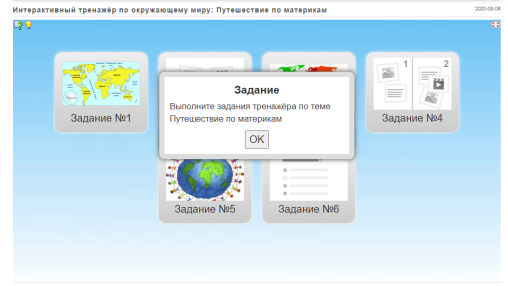 - Рассказывают  по дневнику  о материках.Выполняют интерактивное задание.5. Рефлексия  деятельностиНасколько, успешно ты работал на занятии?Какой смайлик тебе подходит?Интересно ли тебе было?Прикрепите смайлик к своему Дневнику, в котором вы работали.Занятие закончено. Спасибо!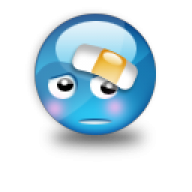 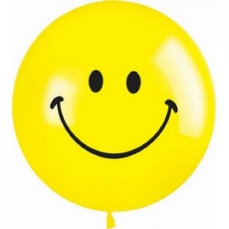 - Дети оценивают свою работу с помощью смайликов.